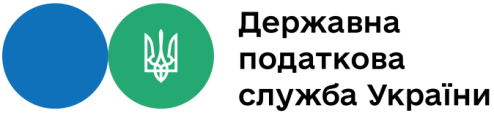 Вітальний листВітаємо в команді!Вітаємо [власне ім'я новопризначеного державного службовця]! Ласкаво просимо до команди Державної податкової служби України!Ми є повністю транспарентною, сучасною та технологічною податковою службою, яка надає якісні й зручні послуги платникам, ефективно адмініструє податки, збори, платежі і виявляє нетерпимість до корупції. Це – наша місія.Ми – команда сильних духом людей, де віра в успіх непохитна. Команда, де думають стратегічно і творчо, де знають як створити міцний колектив та вміють працювати разом. Віримо, що Ви обов’язково станете частиною цієї крутої команди! Чекаємо на Вас [дата, час та місце зустрічі]. Для зручності додаємо карту проїзду до [місце зустрічі]. Коли прибудете                           до ДПС/територіального органу ДПС, будь ласка, повідомте охорону про мету візиту. Вас зустріне та супроводжуватиме [власне ім'я, прізвище працівника служби управління персоналом, найменування посади, контактні дані].Візьміть з собою необхідні документи [зазначаються у разі потреби], а також документ, який посвідчує особу.Ми хочемо, щоб Ваше входження в колектив на посаді [найменування посади та структурного підрозділу, на посаду в якому призначено новопризначеного державного службовця] було комфортним та легким. У цьому Вам допоможе наставник — [власне ім'я, прізвище працівника, найменування посади, контактні дані, електронна пошта]. Також у перший робочий день Вас чекає знайомство з безпосереднім керівником [власне ім'я, прізвище працівника, найменування посади]          та колегами.*[Власне ім'я новопризначеного державного службовця], на жаль Ваша робота в ДПС/територіальному органі ДПС розпочинається             у складний для нашої країни час – час війни, спричиненої збройною агресією Російської Федерації. Але, незважаючи на це, нам потрібно жити далі, ефективно працювати, приймати рішення, підтримувати один одного, а відтак - всіма силами наближати перемогу України. Оскільки першочерговим завданням наразі залишається збереження життя і здоров’я людей, просимо Вас сумлінно дотримуватись правил безпеки, не нехтувати сигналами повітряної тривоги.Для того, щоб Вам легше було адаптуватися до роботи                        в ДПС/територіальному органі ДПС, ми підготували також довідник для новопризначеного державного службовця, який додаємо до цього листа. Сподіваємось, що тут Ви знайдете багато необхідної та корисної для себе інформації і процес Вашого входження в команду буде швидким                      та комфортним. До зустрічі!З повагою Департамент персоналу/ підрозділ персоналу територіального органу ДПС*Цей та наступний абзац зазначаються в листах до закінчення воєнного стануДодаток 3до Програми проведення адаптації новопризначених державних службовців категорій «Б» і «В» органів Державної податкової служби України  (пункт 10 розділу ІІ)